EMEI  “OLINDA MARIA DE JESUS SOUZA”TURMA: MINI GRUPOPROFESSORA: CRISTIANESUGESTÃO DE ATIVIDADES – QUINZENA: DE  08 A 19/03 – 2021TEMA: FAMÍLIA ATIVIDADE 1: VÍDEO-AULA – O LIVRO DA FAMÍLIAhttps://www.youtube.com/watch?v=_Kx6V2l3jUo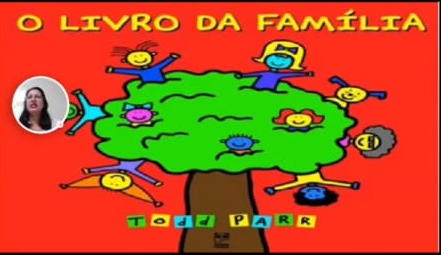 Vamos assistir a leitura do “Livro da família”, ele nos conta os alguns tipos de família que pode existir e nos mostra que independente das diferenças todas são especiais.ATIVIDADE 2: MINHA FAMÍLIAAgora cada criança com a ajuda de um adulto irá representar sua família usando a mão.Pegue uma folha de papel, contorne uma ou duas mãos da criança (isso vai depender da quantidade de membros que a família possui). Depois deverá desenhar em cada dedo uma pessoa da família como mostra a imagem abaixo.: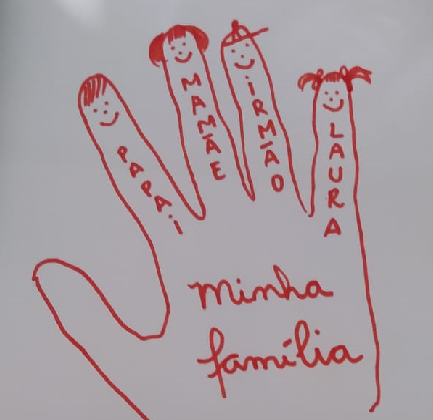 ATIVIDADE 3: OS TRÊS PORQUINHOShttps://youtu.be/N84TDkRoG0o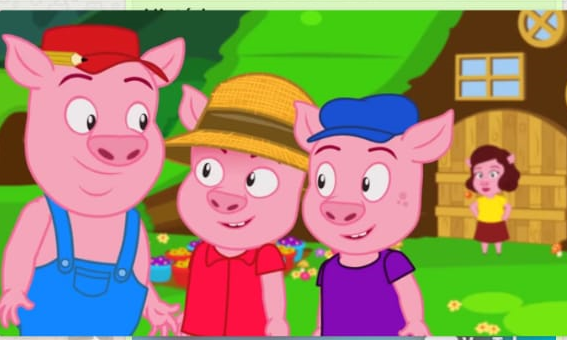 Após assistir o vídeo com seu filho faça perguntas de forma a explorar o máximo de conceitos, como por exemplo:Quais as cores das roupas dos porquinhos?O que os porquinhos foram fazer ao sair da casa da mãe?O que eles usaram para construir suas casas?Diga algumas partes da casa que você conhece.ATIVIDADE 4: Pesquisa, recorte e colagem sobre CASA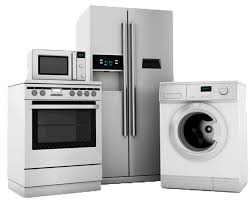 Utilize jornal, revista ou qualquer outro encarte com móveis, eletrodomésticos, objetos e produtos.Peça para que a criança escolha 3 figuras e recorte – as utilizando a mão, depois peça que nomeie as figuras escolhidas e converse com ela em qual parte da casa  cada uma é encontrada.Por fim cole em uma folha as figuras.ATIVIDADE 5: Música - Fui morar numa casinhahttps://youtu.be/7G6W_letFRs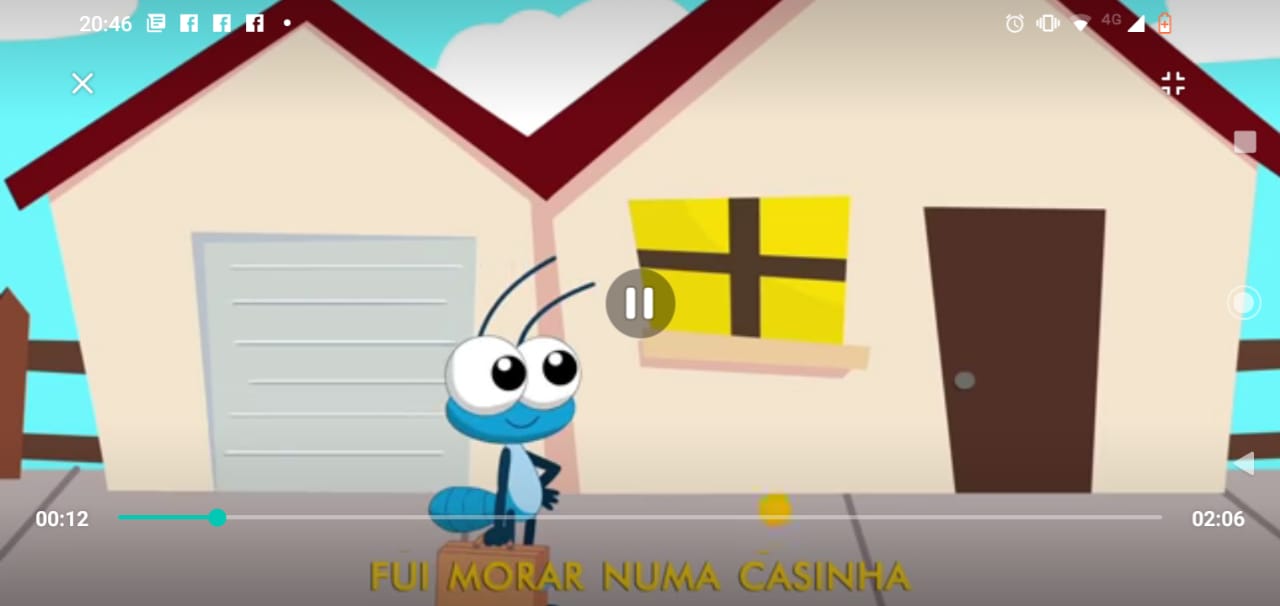 Cantar com a criança a cantiga acima, perguntar se a criança conhece outra cantiga que fale de casa, se a família souber pode apresentar outras cantigas também. Falar dos diferentes tipos de moradia que existem (casa, apartamento,...)ATIVIDADE 6: BRINCANDO EM CASA -  CHÃO É LAVA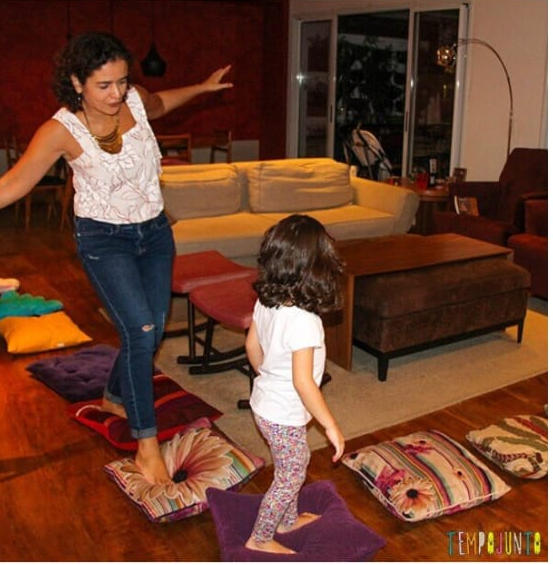 Use almofadas, tapetes, toalhas para fazer um caminho e só dizer a frase para a brincadeira começar:- “Cuidado, o chão é lava!” Só poderá pisar no caminho que vocês criaram.ESTAREI  ESPERANDO ANSIOSA UMA FOTINHO DE SUA CRIANÇA REALIZANDO AS ATIVIDADES!!!!REFERÊNCIA BIBLIOGRAFICAOS TRÊS PORQUINHOS. In Os Amiguinhos. 2017 (7m21s). Disponível em https://youtu.be/N84TDkRoG0oAcesso em 25 abr.2020.CHÃO É LAVA. Imagem in Tempo Junto. Ano 2019. Disponível em https://pin.it/1XQBhAW  . Acesso 22 Jul 2020.FUI MORAR NUMA CASINHA. In Bob Zoom. 2017 (2m05s). Disponível em https://youtu.be/7G6W_letFRsAcesso em 25 abr.2020.